Президент                                   Белов Андрей Игоревич                 andrey-2992@mail.ru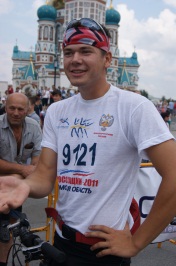 Зам. Президента                        Кейник Сергей Эдуардович            keynik@bk.ru 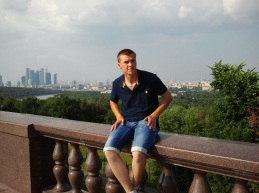 Зам. Президента                        Павел Сергеевич Ложников            lozhnikov@gmail.comпо связям с общественностью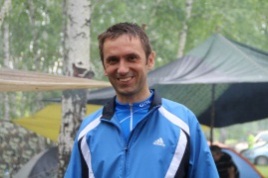 Ответственный секретарь      Елена Владимировна Стёпина     elenastepina18@mail.ruСудейская коллегия                                                                               тел. сот. 89835266171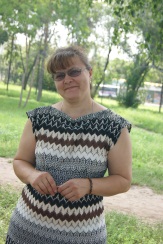 Контрольно-ревизионная       Галина Петровна Кузьмина            alka-lena@mail.ruкомиссия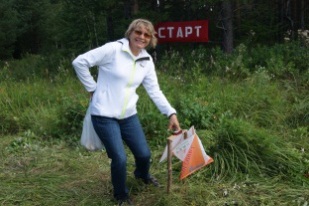 Спортивно-техническая           Максим Анатольевич Арцимович  orientomsk@mail.ru комиссия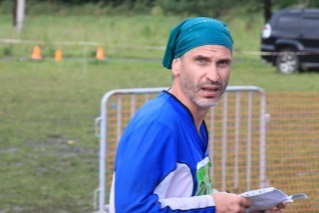 Борзунов Виктор Эдуардович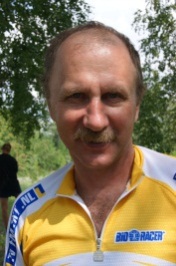                                                                      Татьяна Михайловна Гилманова              timt30@mail.ru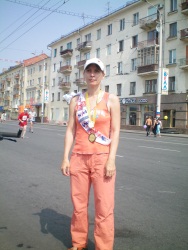 Судейская коллегия                   Дамир Илгизович Хамитов                      damir@kvplus.ru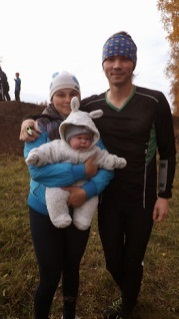 Работа со студентами               Ирина Владимировна Майоркина        maioririna@mail.ru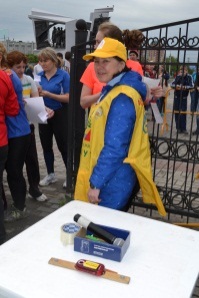 Детско-юношеский спорт       Светлана Викторовна Гатаулина               o_svg@mail.ru Старший тренер                         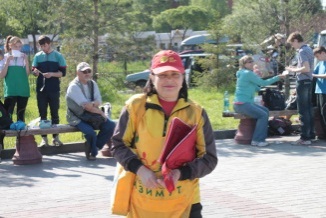 Работа с ветеранами                Никонова Галина Владимировна            ngvlad@mail.ru 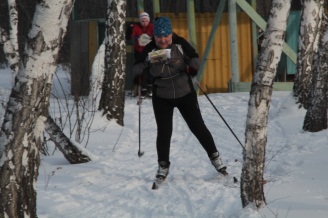 